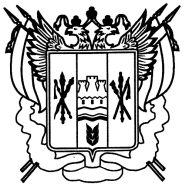 РОССИЯ
РОСТОВСКАЯ ОБЛАСТЬ ЕГОРЛЫКСКИЙ РАЙОН
АДМИНИСТРАЦИЯ ШАУМЯНОВС КОГО СЕЛЬСКОГО ПОСЕЛЕНИЯПОСТАНОВЛЕНИЕ24 декабря 2018 г.                            № 109                      х. ШаумяновскийОб утверждении  муниципальной программы Шаумяновского сельского поселения«Развитие физической культуры и спорта» В соответствии с постановлениями Администрации Шаумяновского сельского поселения № 82  от 12.09.2018 «Об утверждении Порядка разработки, реализации и оценки эффективности муниципальных программ Шаумяновского сельского поселения», а также  руководствуясь  Уставом муниципального образования «Шаумяновского сельское поселение»,                                                 ПОСТАНОВЛЯЮ:1. Утвердить муниципальную программу Шаумяновского сельского  поселения «Развитие физической культуры и спорта» согласно приложению №1 к настоящему постановлению.2. Признать утратившим силу с 01.01.2019 года Постановление Администрации Шаумяновского сельского поселения от 10.10.2013 года № 92 «Об утверждении муниципальной программы Шаумяновского сельского поселения «Развитие физической культуры и спорта».           3. Контроль за исполнением данного постановления оставляю за собой.           4. Настоящее постановление вступает в силу с момента подписания, но не  ранее 1 января 2019 года,  и распространяется на правоотношения,        возникающие начиная с составления проекта местного бюджета на 2019 и на плановый период 2020 и 2012 годов.Глава АдминистрацииШаумяновского сельского поселения                                       С.Л. АванесянПриложение 1к постановлению от 24.12.2018г. № 109Муниципальная программа Шаумяновского сельского поселения«Развития физической культуры и спорта» Паспорт муниципальной программы Шаумяновского сельского поселения«Развития физической культуры и спорта»Раздел 1Содержание проблемы и обоснование необходимостиеё решения программными методамиОдной из основных задач государственной политики является создание условий для сохранения и улучшения физического и духовного здоровья граждан. Существенным фактором, определяющим состояние здоровья населения, является поддержание оптимальной физической активности в течение всей жизни каждого гражданина. Кроме того, роль спорта становится не только социальным, но и политическим фактором в современном мире. Актуальна проблема слабой физической подготовки и физического развития учащихся. Состояние здоровья населения, продолжительности жизни и успехи на международных состязаниях являются бесспорным доказательством жизнеспособности и духовной силы любой нации.Раздел 2Цели и задачи программы.Основополагающей задачей государственной политики является создание условий для роста благосостояния населения Российской Федерации, национального самосознания и обеспечения долгосрочной социальной стабильности.  Задача Программы заключается в обеспечении условий для развития массовой физической культуры и спорта на территории Шаумяновского сельского поселения. В целях реализации государственной политики в области физической культуры и спорта, а также в целях эффективного решения задач, выполнения основных функций, муниципального образования было принято решение о разработке и реализации Программы, которая позволит создать условия для дальнейшего интенсивного развития отрасли на территории  Шаумяновского сельского поселения.Одна из основных задач – обеспечение условий для организации и проведения календарных спортивных мероприятий по различным видам спорта для всех категорий граждан.Основной целью Программы является расширение возможности для занятия физической культурой и спортом в Шаумяновском сельском поселении.Организация физкультурно-спортивной работыпо месту жительстваВажной составной частью спорта для всех является развитие спортивно-оздоровительной инфраструктуры по месту жительства, позволяющей удовлетворять потребности граждан в наиболее подходящих видах и формах самостоятельных спортивно-оздоровительных занятий. Спортивные  площадки и плоскостные сооружения по месту жительства являются наиболее доступным средством оздоровления, организации досуга населения, обеспечивают право граждан на равный доступ к спортивным объектам.Одной из основных целей проведения работы на площадках по месту жительства является привлечение к регулярным занятиям физической культурой и спортом детей и подростков в каникулярное время.Основной задачей является организация спортивно-массовых праздников на площадках по месту жительства, в программу праздника входят встречи по  пионерболу, футболу, баскетболу и  эстафеты «Весёлые старты».Целевые индикаторы и показателиРаздел 3Система программных мероприятийРаздел 4Нормативное обеспечение1. Федеральный Закон от 04.12.2007г. № 329-ФЗ «О физической культуре и спорте в Российской Федерации».2. Федеральный Закон от 06.10.2003г. № 131-ФЗ «Об общих принципах организации местного самоуправления в Российской Федерации».3. Областной Закон от 22.10.2005г. № 380-ЗС «О межбюджетных отношениях органов государственной власти и органов местного самоуправления в Ростовской области».Раздел 5Механизмы реализации ПрограммыПрограмма развития физической культуры и спорта предусматривает проведение комплекса мероприятий в соответствии с целью и задачами. Программа выполняется за счёт денежных средств, предусмотренных бюджетом Шаумяновского сельского поселения на соответствующий финансовый год.Раздел 6Организация управления Программой и контроль заходом её реализацииВ рамках Программы планируется разработка и принятие муниципальных правовых актов, обеспечивающих реализацию на  территории муниципального образования  Федерального Закона «О физической культуре и спорте в РФ».Для достижения целей Программы, планируется реализация основных организационных, физкультурно-оздоровительных и спортивно-массовых мероприятий.Координацию выполнения Программы осуществляет специалист Администрации  Шаумяновского сельского поселения.Специалист  Администрации Шаумяновского сельского поселения ежегодно представляет отчет о результатах реализации Программы. С целью оперативного управления Программой и её результатами может быть произведена корректировка Программы. Корректировка Программы позволит оперативно реагировать на изменение внешних факторов, влияющих на реализацию Программы, изменение законодательства, незапланированный рост цен, а так же в случае изменения размеров бюджетного финансирования. Корректировка может быть произведена в случае утверждения (изменения) областных и федеральных программ развития отрасли.Раздел 7Оценка эффективности социально-экономических иэкологических последствий от реализации программыВ целях  оценки эффективности реализации программы используются целевые индикаторы, содержащиеся в Программе.Методика оценки эффективности Программы НаименованиеПрограммыМуниципальная программа Шаумяновского сельского поселения «Развития физической культуры и спорта» Основание дляразработки Программы1. Федеральный Закон от 04.12.2007г. № 329-ФЗ «О физической культуре и спорте в Российской Федерации».2. Федеральный Закон от 06.10.2003г. № 131-ФЗ «Об общих принципах организации местного самоуправления в Российской Федерации».Муниципальныйзаказчик ПрограммыАдминистрация Шаумяновского сельского поселенияРазработчик ПрограммыАдминистрация Шаумяновского сельского поселенияОсновная цельПрограммыРасширение возможности и повышение интереса различных категорий граждан к занятиям физической культурой и спортом в Шаумяновском сельского поселения:- формирование у населения  устойчивой мотивации к регулярным занятиям физической культурой и спортом;- обеспечение подготовки и выступления команд по игровым видам спорта на районных соревнованиях.Основные задачиПрограммыВовлечение жителей Шаумяновского сельского поселения различного возраста, состояния здоровья, социального положения в регулярные занятия физической культурой и спортом, приобщение их к здоровому образу жизни. Повышение интереса населения к занятиям физической культурой и спортом. Сроки реализацииПрограммына постоянной основе, этапы не выделяются:            
01.01.2019 - 31.12.2030гг.                               Структура Программы,перечень основных направлений и мероприя-тийОсновные направления и мероприятия Программы:- пропаганда физической культуры и спорта, как составляющей части здорового образа жизни;- проведение районных спортивно-массовых мероприятий по видам спорта;- спортивно-массовая и физкультурно-оздоровительная работа с населением Шаумяновского сельского поселения;Исполнители программыАдминистрация Шаумяновского сельского поселенияОбъемы и источники финансирования Программыфинансирование программных мероприятий осуществляется за счет средств бюджета Шаумяновского сельского поселения Егорлыкского района  и  составляет:2019 год –   102,6 тыс. рублей2020 год –   109,4 тыс. рублей2021 год –   115,0 тыс. рублей2022 год –   115,0 тыс. рублей2023 год –   115,0 тыс. рублей2024 год –   115,0 тыс. рублей2025 год –   115,0 тыс. рублей2026 год –   115,0 тыс. рублей2027 год –   115,0 тыс. рублей2028 год –   115,0 тыс. рублей2029 год –   115,0 тыс. рублей2030 год –   115,0 тыс. рублей Источник финансирования – бюджет Шаумяновского сельского поселения. Объемы финансирования программы подлежат уточнению в установленном порядке при формировании бюджетов на очередной финансовый год и плановый период.Ожидаемые конечныерезультаты реализацииПрограммыОжидаемыми результатами Программы является:- количество детей и подростков, привлеченных к занятиям физической культурой и спортом;- количество спортивных мероприятий, количество участников спортивных мероприятий;Система организации контроля за исполнениемКонтроль за исполнением Программы осуществляет Глава Шаумяновского сельского поселения Аванесян С.Л.ПоказателиЕдиницаизмерения201920202021202220232024202520262027202820292030Количество детей и подростков, привлеченных к занятиям физической культурой и спортомв летнее каникулярное времячеловек525557606060606060606060Количество занимающихся физической культурой и спортомчеловек606775818181818181818181Количество спортивныхмероприятийколичество242425262626262626262626Количество участниковспортивных мероприя-тийчеловек334045525252525252525252№п/пСодержаниемероприятийИсточникфинанси-рованияОбъемы финансированияОбъемы финансированияОбъемы финансированияОбъемы финансированияОбъемы финансированияОбъемы финансированияОбъемы финансированияОбъемы финансированияОбъемы финансированияОбъемы финансированияОбъемы финансированияОбъемы финансированияОбъемы финансированияИсполни-телиПро-граммы№п/пСодержаниемероприятийИсточникфинанси-рованияИТОГО:201920202021202220232024202520262027202820292030Исполни-телиПро-граммы1. Спортивно-массовая и физкультурно-оздоровительная работа с населением Шаумяновского сельского поселения1.1.Проведение спортивно-массовых мероприятий повидам спорта среди населения1362,0102,6109,4115,0115,0115,0115,0115,0115,0115,0115,0115,0115,0Администрация Шаумяновского сельского поселенияПриобретение инвентаря и спортивной экипировки (формы)бюджетШаумяновского сельского поселения1362,0102,6109,4115,0115,0115,0115,0115,0115,0115,0115,0115,0115,0Администрация Шаумяновского сельского поселенияИтого по разделу:1362,0102,6109,4115,0115,0115,0115,0115,0115,0115,0115,0115,0115,02. Физкультурно-оздоровительная работа с детьми, подростками и молодежью2.1.Участие в районных спортивно-массовых мероприятий по видам спорта:Администрация Шаумяновского сельского поселения- среди допризывной ипризывной молодежибезфинанси-рованияАдминистрация Шаумяновского сельского поселения3. Массовый спорт по месту жительства3.1.Организация работы и проведение спортивных мероприятий на спортивных площадках по месту жительствабезфинанси-рованияАдминистрация Шаумяновского сельского поселения4. Пропаганда здорового образа жизни«Информационно-пропагандистская деятельность»4.1.Пропаганда здорового образа жизни  средствами массовой информации, размещение наглядной агитации на спортивную темубезфинанси-рованияАдминистрация Шаумяновского сельского поселенияИтого по разделу:Наименование показателей результативностиЕдиницаизмере-нияОжидаемые конечные результаты,предусмотренные Программой погодам реализацииОжидаемые конечные результаты,предусмотренные Программой погодам реализацииОжидаемые конечные результаты,предусмотренные Программой погодам реализацииОжидаемые конечные результаты,предусмотренные Программой погодам реализацииОжидаемые конечные результаты,предусмотренные Программой погодам реализацииОжидаемые конечные результаты,предусмотренные Программой погодам реализацииОжидаемые конечные результаты,предусмотренные Программой погодам реализацииОжидаемые конечные результаты,предусмотренные Программой погодам реализацииОжидаемые конечные результаты,предусмотренные Программой погодам реализацииОжидаемые конечные результаты,предусмотренные Программой погодам реализацииОжидаемые конечные результаты,предусмотренные Программой погодам реализацииОжидаемые конечные результаты,предусмотренные Программой погодам реализацииНаименование показателей результативностиЕдиницаизмере-ния201920202021202220232024202520262027202820292030Количество детей и подростков, привлеченных к занятиям физической культурой испортом в летнее каникулярное времячеловек525557606060606060606060Количество занимающихся физической культурой и спортомчеловек606775818181818181818181Количество спортивных мероприятийколичество242425262626262626262626Количество участниковспортивных мероприятийчеловек334045525252525252525252